Международный образовательный проектИнформационное письмоЕвразийский конкурс творческих компьютерных работ «Университетская IT-весна» проводится среди обучающихся, осваивающих основные профессиональные образовательные программы высшего образования (бакалавриат, специалитет), среднего профессионального образования, и учащихся общеобразовательных организаций (6–11-е классы) с 01.03.2024 по 30.04.2024 в два этапа.Для участия в отборочном этапе Конкурса необходимо зарегистрироваться и выслать почтовым отправлением оригиналы согласий на обработку персональных данных и на распространение персональных данных (бланки согласий) на адрес: 460018, г. Оренбург, пр. Победы, 13, ауд. 20521.Регистрация участников конкурса с 01.03.2024 по 15.03.2024 на сайтеhttps://it-vesna.osu.ru/. Первый этап (заочный) является отборочным и проводится с 16.03.2024 по 23.03.2024 на основе представленных работ. Для участия во втором (очном) этапе приглашаются победители и призеры отборочного этапа.Второй этап проводится в Оренбургском государственном университете 27.04.2024.Численность победителей и призеров данного этапа определяется специальной квотой, устанавливаемой на основании предложений оргкомитета.Проекты могут быть выполнены как отдельными авторами, так и авторскими коллективами до 5 человек. Каждым автором или авторским коллективом может быть представлено не более 3 проектов (серий) по каждой из номинаций. Под серией проектов, в данном случае, подразумевается не более пятнадцати отдельных файлов, логически связанных сюжетной линией. Проекты, участвовавшие в предыдущем конкурсе, к рассмотрению жюри не допускаются.Конкурс проводится по следующим номинациям:1. Веб-дизайн:Персональная страница; Тематический сайт.2. Компьютерная графика и мультимедиа технологии:2-мерная статичная графика;3-мерная статичная графика;Анимационный ролик – 2-мерная графика;Анимационный ролик – 3-мерная графика.3. Прикладные программы:Разработка приложений учебного направления;Разработка приложений для различной сферы деятельности.Контакты:e-mail: mois@mail.osu.ru;it.vesna.osu@gmail.comтелефон: 8(3532)372534 – кафедра КБМОИСЗаведующий кафедрой КБМОИС – Влацкая Ирина Валерьевнапочтовый адрес: 460018, г. Оренбург, пр. Победы, д. 13, ауд. 20521, кафедра КБМОИС.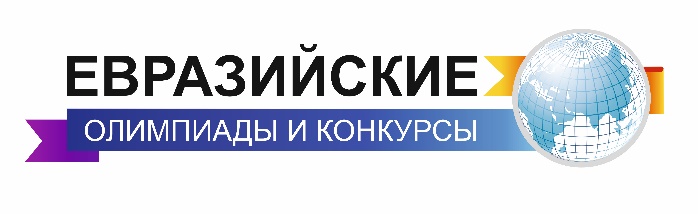 Евразийский конкурс творческих компьютерных работ «Университетская IT-весна»